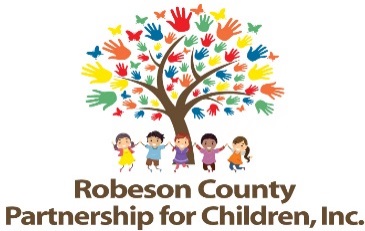 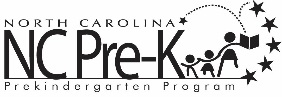 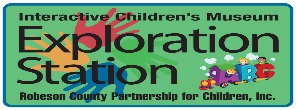 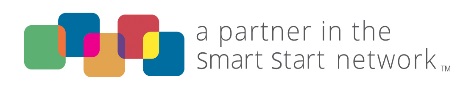 Organizational Development Committee MeetingJanuary 20, 2022Via Zoom: https://us06web.zoom.us/j/91548353946?pwd=aTZXU3VQK1hYRFBja0xoczJmd1BYdz09Meeting ID: 915 4835 3946Passcode: 097618Call In: 1-301-715-859212:00 p.m. *Space will be available whereby members of the public may listen to the meeting at:Robeson County Partnership for Children, Inc. Board Room210 E. Second StreetLumberton, NC 28358Approval of MinutesReview minutes from November 18, 2021 committee meeting.Action ItemsExploration Station Treasurer’s Reports Background:  The Organizational Development Committee reviews Exploration Station’s Treasurer’s Reports.  Issue: The Exploration Station Treasurer’s Reports are included for review. Recommendation:	 It is recommended that the Organizational Development Committee consider approving the Treasurer’s Reports.  Non-Action ItemsVirtual AuctionExploration Station Work GroupAnnouncementsAdjournment  The next meeting will be held on Thursday, March 17, 2022.  